Dla klas 2-3Koła zainteresowań w klasach 1-3 w roku szkolnym 2023/2024Nazwa kołaNazwa kołaOpiekun kołaOpiekun kołaTerminGodzinaGodzinaMiejsceMiejsceKoło matematyczne      z elementami programowania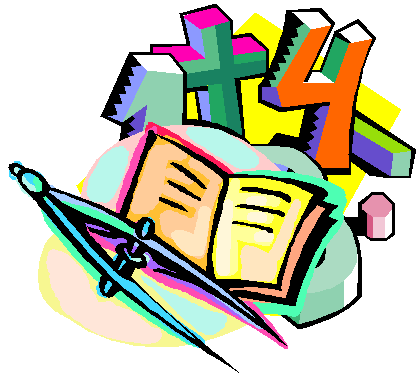 Beata ŚliwaBeata Śliwapiątekpiątek8.55 - 9.40sala nr 19sala nr 19Koło matematyczne i gry planszowe.klasy 2 -3  Koło matematyczne i gry planszowe.klasy 2 -3  Agnieszka OlszewskaAgnieszka Olszewskawtorek12.25-13.2012.25-13.20Sala 84Sala 84Koło plastyczne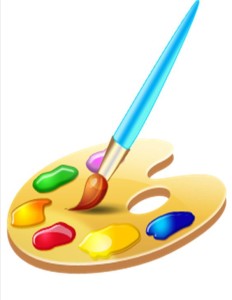 Koło plastyczneAgnieszka OlszewskaAgnieszka Olszewskaczwartek12.25-13.2012.25-13.20Sala 25Sala 25Kołoszachowe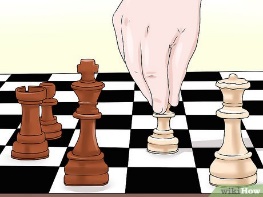 KołoszachoweKatarzyna Nowak-KwiatkowskaKatarzyna Nowak-Kwiatkowskaczwartek12.35 - 13.2012.35 - 13.20sala nr 28sala nr 28Koło taneczne “Efekt”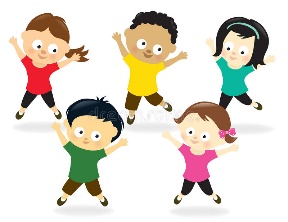 Koło taneczne “Efekt”Agnieszka PawlickaAgnieszka Pawlickaponiedziałek8.55 - 9.408.55 - 9.40sala korekcyjnasala korekcyjnaKoło taneczne “Efekt”Koło taneczne “Efekt”Agnieszka PawlickaAgnieszka Pawlickasala korekcyjnasala korekcyjnaKoło plastyczneKoło plastyczneEwa LenarcikEwa Lenarcikśroda12.35 – 13.2012.35 – 13.20pracownia plastycznapracownia plastycznaKoło plastyczneKoło plastyczneEwa LenarcikEwa Lenarcikczwartek11.40- 12.2511.40- 12.25pracownia plastycznapracownia plastycznaKołoturystyczne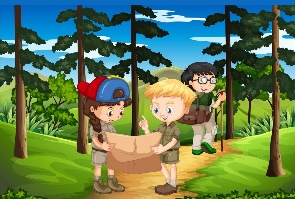 KołoturystyczneEdyta ArendtAgnieszka JanczarEdyta ArendtAgnieszka Janczarraz w miesiącuKołoprzyrodnicze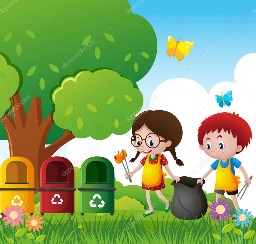 KołoprzyrodniczeBeata KłosińskaBeata Kłosińskawtorek12.35 – 13.2012.35 – 13.20sala nr 29sala nr 29Koło muzyczne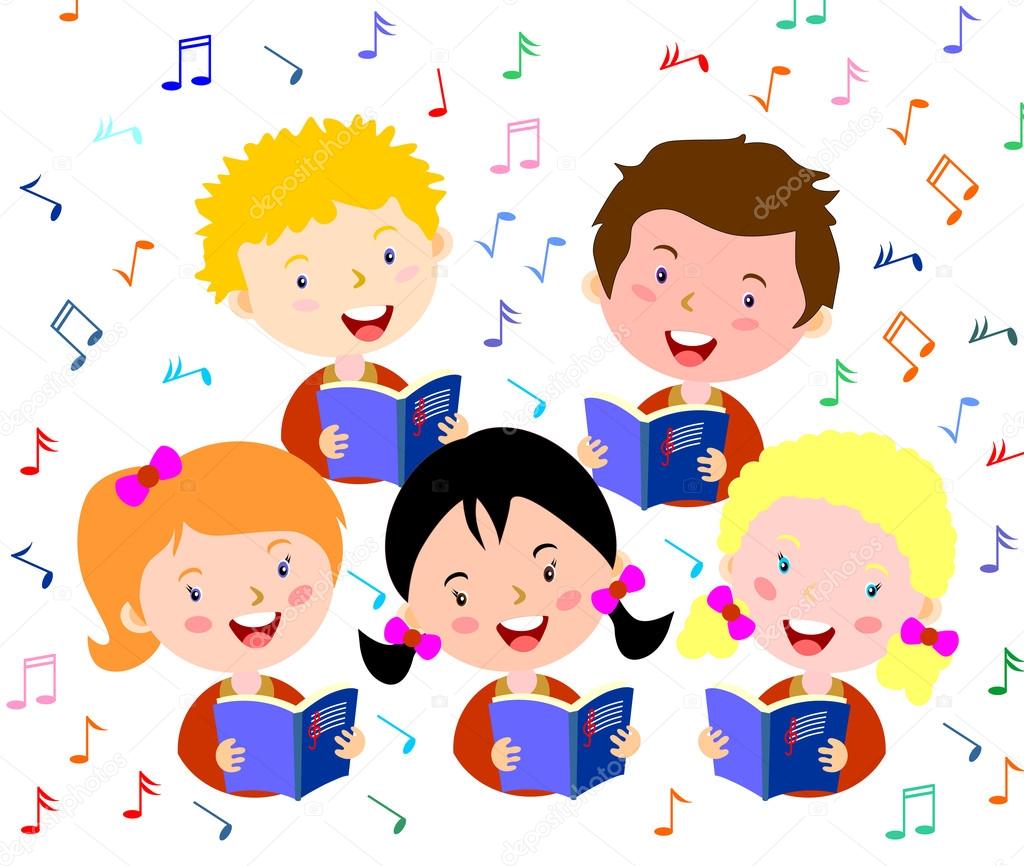 Koło muzyczneBeata HedzielskaBeata Hedzielskawtorek15.10 – 16.3015.10 – 16.30sala nr 19sala nr 19Koło recytatorskie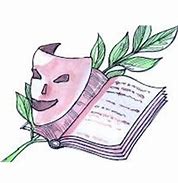 Koło recytatorskieAnna ZwierzchowskaAnna Zwierzchowskaponiedziałek13.50 – 14.3513.50 – 14.35sala nr 30sala nr 30Gryfikowe DzieciakiKlasy 2-3Gryfikowe DzieciakiKlasy 2-3Beata SadownikBeata Sadownikraz w miesiącu – rajd